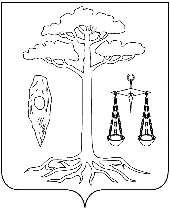 АДМИНИСТРАЦИЯ ТЕЙКОВСКОГО МУНИЦИПАЛЬНОГО РАЙОНАИВАНОВСКОЙ ОБЛАСТИП О С Т А Н О В Л Е Н И Е                                                          от 17.04.2015 №108            г.   ТейковоО внесении изменений в постановление администрации Тейковского муниципального района от 22.11.2013  №622 «Об утверждении муниципальной программы «Обеспечение доступным и комфортным жильем, объектами инженерной инфраструктуры и услугами жилищно-коммунального хозяйства населения Тейковского муниципального района» (в действующей редакции)В целях повышения эффективности реализации муниципальной программы «Обеспечение доступным и комфортным жильем, объектами инженерной инфраструктуры и услугами жилищно-коммунального хозяйства населения Тейковского муниципального района», администрация Тейковского муниципального районапостановляет:   Внести в постановление администрации Тейковского муниципального района от 22.11.2013  №622 «Об утверждении муниципальной программы «Обеспечение доступным и комфортным жильем, объектами инженерной инфраструктуры и услугами жилищно-коммунального хозяйства населения Тейковского муниципального района» (в действующей редакции) следующие изменения: В приложении 5 к муниципальной программе «Обеспечение доступным и комфортным жильем, объектами инженерной инфраструктуры и услугами жилищно-коммунального хозяйства населения Тейковского муниципального района» раздел 3 «Мероприятия подпрограммы» дополнить пунктом 4.1 следующего содержания:    «4.1. Предоставление  субсидий гражданам на оплату первоначального взноса при получении ипотечного жилищного кредита или на погашение основной суммы долга и уплату процентов по ипотечному жилищному кредиту (в том числе рефинансированному).Срок реализации – 2014-2016годы.».В таблице 2. «Ресурсное обеспечение реализации мероприятий  подпрограммы»: - в разделе 1. « Мероприятие» слова «Предоставление субсидий семьям (гражданам) в рамках Подпрограммы»  заменить словами: «Предоставление  субсидий гражданам на оплату первоначального взноса при получении ипотечного жилищного кредита или на погашение основной суммы долга и уплату процентов по ипотечному жилищному кредиту (в том числе рефинансированному)»;- строку «Подпрограмма, всего 0  1083  1387» исключить.Глава администрации Тейковского муниципального района				       Е.К. Засорина 